Håndball Gutter 10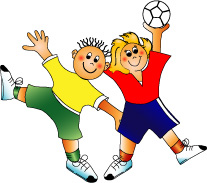 Har du lyst til å spille håndball? En ny håndball sesong er i gang og Kløfta ønsker å få startet opp et Gutter 10 lag (født 2010).Laget skal være en sosial arena med fokus på kroppslig aktivitet med ball.Treningstidene vil være mandager fra 18.30 til 20.00 i gymsalen på Vesong ungdomsskole og torsdager fra 18.00 til 19.00 i Kløftahallen.Oppstart vil være mandag 26.august. Da vil det bli avholdt et foreldremøte mens barna trener.  Laget vil være foreldredrevet, og vi vil trenge trenere og lagledere for gruppen. Trenere/Lagledere vil få tilbud om å delta på trenerkurs, samt oppfølging fra sportslig utvalg om det er ønskelig.Deltagergebyr er kr. 1000. pr. år.Betalings informasjon vil bli delt ut på 2.trening. Ingen aktivitet juni – august.  Det vil heller ikke være aktivitet ved skolenes ferier.  
Eventuelle spørsmål kan rettes til sportslig leder for de yngste:
Joachim Skovheim
Telefon: 416 12 344
Mail: joachim.skovheim@ringnes.noMerk: HåndballskoleMvhKløfta IL håndballgruppa
